Pressemitteilung									01.06.2022Online-Weiterbildungsprogramm des LandFrauenverbandes Rheinland-Nassau erfolgreich gestartet!Online-Seminarreihe zum Thema „Veranstaltungen planen in herausfordernden Zeiten“ war mit über 20 LandFrauen ein voller Erfolg!Eine gute Vorbereitung bei der Planung eines Events ist das A und O. Aufgrund der aktuellen Situation im Hinblick auf Corona gilt es zudem Veranstaltungsformate sinnvoll in die digitale Welt zu übersetzen. Was sind die Unterschiede in der Planung von virtuellen Events und Präsenzveranstaltungen? Welche Besonderheiten gibt es zu beachten? Wie können Teilnehmende zum „mitmachen“ aktiviert werden? Von der Planung über die Durchführung bis hin zur Technik, dem Teilnehmermanagement sowie der passenden Werbung: gemeinsam mit der Dozentin Susanne Siekmeier aus Köln, haben über 20 LandFrauen im Online-Format all diese Themen bearbeitet und sind nun bei der Planung von Veranstaltungen, egal ob Online oder Offline, gut aufgestellt.Ob Winzerin, Kursleiterin, junge LandFrau, erfahrene Geschäftsführerin oder LandFrau aus anderen Verbänden: alle hatten viel Freude am interaktiven Austausch und konnten viel Wissen mitnehmen. Gerade das Online-Format hat vielen Frauen, ob junge Mütter oder auch LandFrauen von Nah und Fern eine Teilnahme ermöglicht und genau das ist es was die LandFrauen wollen: Wissen vermitteln um möglichst viele Frauen zu unterstützen.„Durch die Corona-Pandemie hat sich Vieles auch im Veranstaltungsbereich verändert, die Weiterbildung bietet einen soliden Grundstein, um sich für beide Veranstaltungsformate gut aufzustellen“ so Susanne Siekmeier, die das Online-Format als Dozentin begleitet hat. Die nächste Online-Reihe startet am 27.10.22. Ein 6-wöchiges Resilienz-Training mit Hella Ackermann sorgt dafür, dass wir Selbst-sicher durch turbulente Zeiten kommen, unsere Stärken erkennen, mit Stress besser umgehen und souverän auf Konflikte reagieren können. Weitere Informationen sind auf der Homepage der LandFrauen zu finden unter: www.lfvrln.de/Weiterbildung.Der LandFrauenverband Rheinland-Nassau ist mit ca. 18.000 Mitgliedern der größte Frauenverbund im Norden von Rheinland-Pfalz. Sie arbeiten überkonfessionell und politisch unabhängig. Die “Zukunftsregion ländlicher Raum” ist Vision und Motivation des Engagements im LandFrauenverband. Die Mitgliedschaft steht allen Frauen im ländlichen Raum offen. Sie sind ein großes Netzwerk von Frauen für Frauen! Eine tolle Gemeinschaft, die begeistert und beflügelt.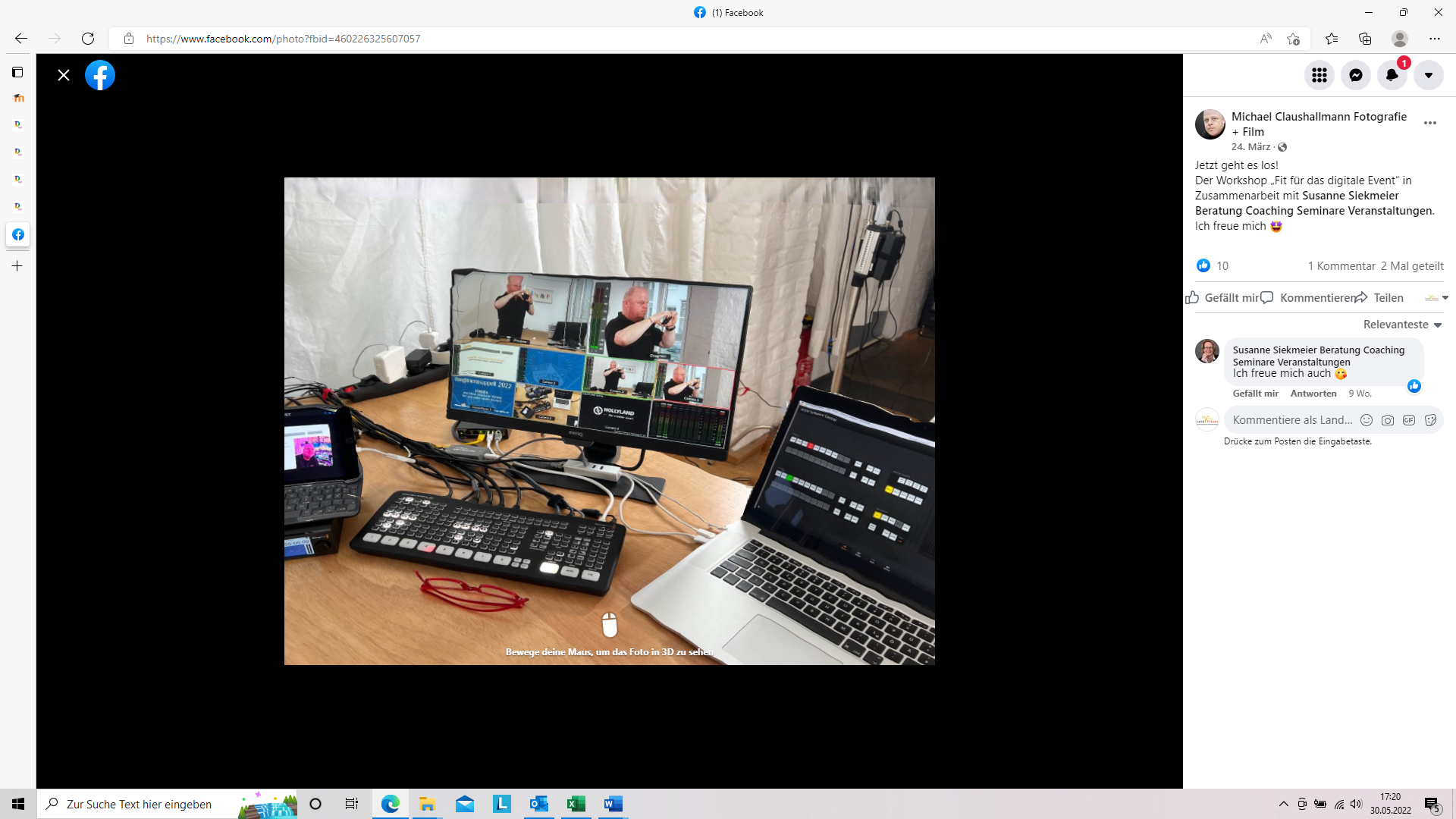 Best-Practice-Beispiele“ aus der digitalen Eventwelt mit Michael Claushallmann als GastdozentVerantwortlich für den Pressetext:Yvonne PaulyGeschäftsführerin: Ines UngerLandFrauenverband Rheinland-NassauKarl-Tesche-Str.356073 KoblenzTel.: 0261/9885-1111Fax : 0261/9885-1140e-mail: unger@bwv-net.de Bildrechte:Michael ClaushallmannEhrenfeldgürtel 110, 50823 Köln